	                         ПРЕСС-РЕЛИЗ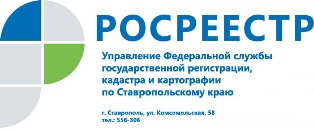 К кадастровому инженеру применена мера дисциплинарной ответственности в виде предупрежденияСаморегулируемой организацией Ассоциация «Некоммерческое партнерство «Кадастровые инженеры юга» на основании материалов, подготовленных и направленных Управлением Росреестра по Ставропольскому краю, в отношении кадастрового инженера проведена внеплановая проверка по факту внесения в межевой план недостоверных сведений относительно оснований для проведения в отношении земельного участка межевых работ, а также внесения в межевой план ложных сведений о координатах границ земельного участка.В результате проведенной проверки к кадастровому инженеру применена мера дисциплинарной ответственности в виде предупреждения.Об Управлении Росреестра по Ставропольскому краюУправление Федеральной службы государственной регистрации, кадастра и картографии по Ставропольскому краю является территориальным органом Федеральной службы государственной регистрации, кадастра и картографии, осуществляет функции по государственной регистрации прав на недвижимое имущество и сделок с ним, землеустройства, государственного мониторинга земель, геодезии, картографии, а также функции государственного геодезического надзора, государственного земельного контроля, надзора за деятельностью саморегулируемых организаций оценщиков, контроля (надзора) за деятельностью арбитражных управляющих, саморегулируемых организаций арбитражных управляющих на территории Ставропольского края. Исполняет обязанности руководителя Управления Росреестра по Ставропольскому краю Колесников Михаил Дмитриевич.Контакты для СМИПресс-службаУправления Федеральной службы 
государственной регистрации, кадастра и картографии по Ставропольскому краю (Управление Росреестра по СК) +7 8652 556 500 (доб. 1309)+7 8652 556 491smi@stavreg.ruwww.stavreg.ru www.rosreestr.ru 355012, Ставропольский край, Ставрополь, ул. Комсомольская, д. 58